INCAPACITY FOR WORK DUE TO DISEASE OR INJURY IN THE YEAR FOR THE FIRST HALF OF 2014The trend in temporary incapacity for work due to disease or injury in the Czech Republic in the first half of 2014 was significantly affected by changes to legal regulations of the sickness insurance effective since 1 January 2011 and since 1 January 2012, which were valid in 2013 as well. Changes to provisions establishing amounts of the sickness insurance benefits have shown the strongest effect on the trend. Since 1 January 2009 sickness insurance has been regulated by the Act No. 187/2006 Sb. on sickness insurance as amended. It provides a complete regulation of sickness insurance, which includes both the circle of persons participating in sickness insurance (i.e. employees, members of armed forces, and own-account workers), their claims from this insurance and determination of amounts of benefits provided, assessment of health status for purposes of sickness insurance, and organisation of sickness insurance, as well as management of the sickness insurance. Insurance premiums for sickness insurance are regulated by the Act No. 589/1992 Sb. on premiums for social security and contribution to the State Employment Policy as amended.On 1 January 2014 the temporary measure in sickness insurance when in 2011 – 2013 the employers were providing wage compensation for the period of the first 21 days of a temporary incapacity for work and District Offices of the Czech Social Security Administration were paying sickness benefits since the 22nd calendar day of the temporary incapacity for work duration. Employees, who will be acknowledged to be incapacitated for work since 1 January 2014, shall receive wage compensation for the first 14 days of incapacity for work and since the 15th calendar day they will receive sickness benefits from District Offices of the Czech Social Security Administration. The reduction limits for the calculations of the daily chargeable basis to determine amounts of sickness benefits were increased.Basic indicators of the statistical survey on temporary incapacity for work due to disease or injury in the Czech Republic for the first half of 2014, processed from data from the administrative data source of the CSSA Information System, are given here below.The average number of sickness-insured persons in the first half of 2014 was 4 413.5 thousand persons, which is by almost 1.9 thousand persons less than in the first half of 2013 (4 415.4 thousand persons).The number of new notified cases of incapacity for work in total decreased from 754.6 thousand in the first half of 2013 to 664.1 thousand in the first half of 2014, year-on-year. This number included 579.3 thousand cases of incapacity for work due to disease, 22.2 thousand cases of incapacity for work due to occupational injury, and 62.6 thousand cases of incapacity for work due to other injury.The number of new notified cases of incapacity for work per 100 sickness insured persons decreased year-on-year from 17.09 cases in the first half of 2013 to 15.05 cases in the first half of 2014. In the first half of 2014 the highest number of cases of incapacity for work per 100 sickness insured persons was notified in the Plzeňský Region (18.20 cases), then followed the Liberecký Region (17.67 cases), Karlovarský Region (17.65 cases), Jihočeský Region (17.10 cases), and Středočeský Region (16.08 cases). The least number of cases was notified in the Hlavní město Praha Region (13.00 cases), and then in the Olomoucký Region (13.54 cases). The differentiation of the incapacity for work rate by territory is in a great manner affected by the employment structure, character of prevailing economic activities, and unemployment rate in the given region. The average duration of one case of incapacity for work increased year-on-year from 42.24 days in the first half of 2013 to 45.94 days in the first half of 2013. The average duration of one case of temporary incapacity for work grew longer by 3.7 days. The longest average duration of one case of the temporary incapacity for work in the first half of 2014 was recorded in the Zlínský Region (56.36 days), the shortest one remained recorded in the Hlavní město Praha Region (40.29 days).The average percentage of incapacity for work decreased year-on-year from 3.99% in the first half of 2013 to 3.82% in the first half of 2014. The average percentage of incapacity for work gives the number of persons out of 100 sickness insured persons that is on average every day incapacitated for work due to disease or injury. The average percentage of incapacity for work takes into account both the total number of cases of incapacity for work (how often persons become incapacitated for work) and the average duration of one case of incapacity for work (how long persons remain incapacitated for work).In the first half of 2014 there were 168.58 thousand sickness-insured persons missing at their workplaces in the Czech Republic, which was by 7.52 thousand sickness-insured persons less compared to the same period of the previous year (176.10 thousand sickness-insured persons).Table 1:	Basic indicators of temporary incapacity for work due to disease or injury in the first half of 2014 by region and in the Czech RepublicTable 2:	Basic indicators of temporary incapacity for work due to disease or injury by CZ-NACE activity in the Czech Republic in the first half of 2014 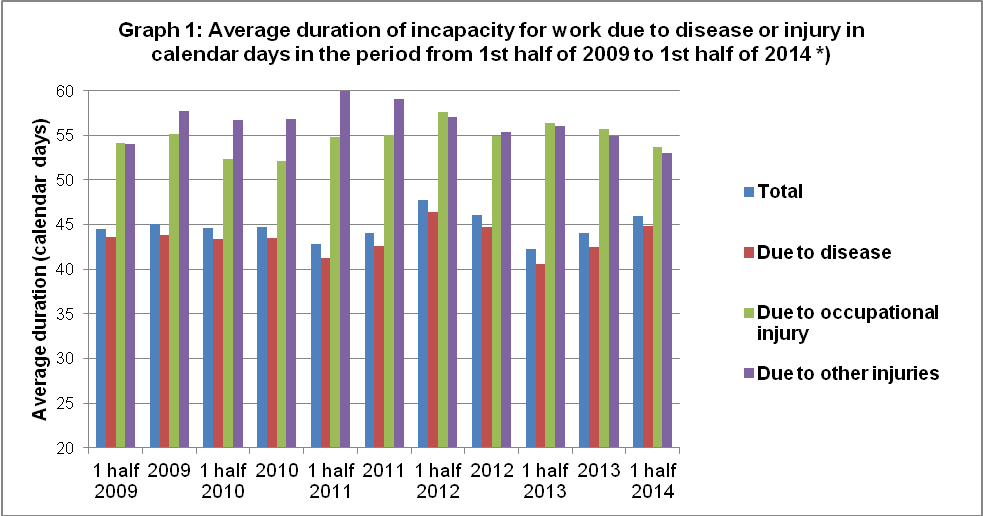 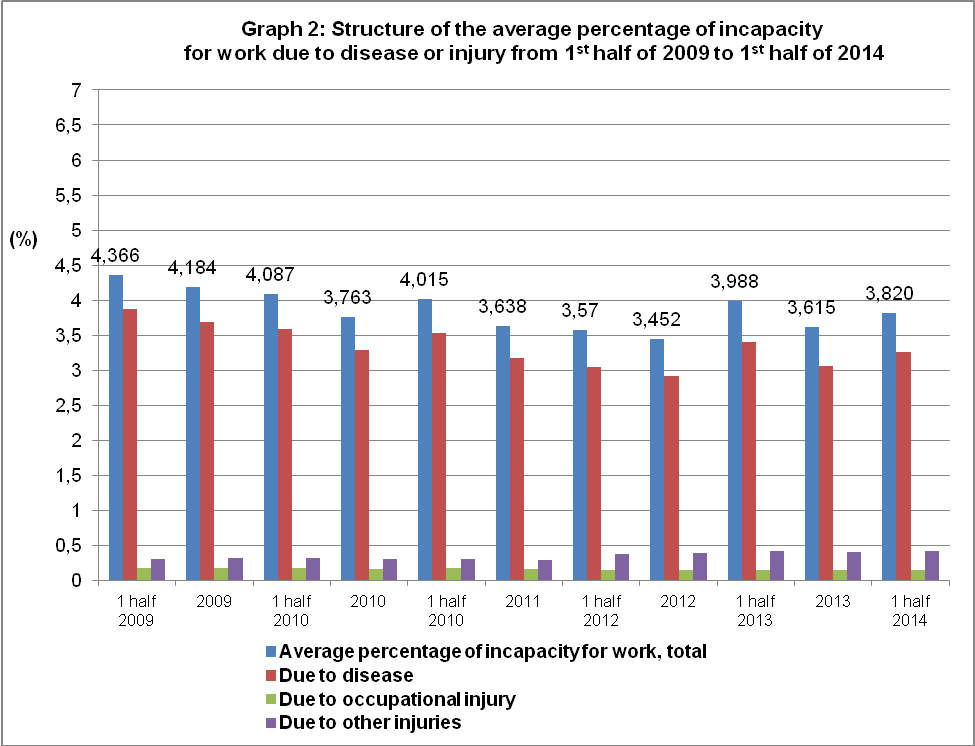 *)  Time series and data measured by the state statistical questionnaire on incapacity for work due to disease or injury of ‘Nem Úr 1- can be compared till 2011. Starting in 2012 the Czech Statistical Office has been providing data for the Statistics of Temporary Incapacity for Work due to Disease or Injury by processing of data from the administrative data source of the Czech Social Security Administration information system (see methodological notes).Sickness Insurance in 2014 General InformationParticipation in sickness insuranceParticipants in sickness insurance are employees (including members of armed forces) and own-account workers (hereinafter as “the OSVC”). It is mandatory for the employees to participate in the sickness insurance plan, on the contrary to the OSVC for whom the participation in sickness insurance remains voluntary. Since 1 January 2014 certain terms have had new definitions as follows: The employment contract is no longer the legal relation on the basis of which the employee was performing the job. As a novelty, the employment contract shall mean an activity performed by the employee for the employer, from which the employee receives or may receive income generated from a dependent activity from the employer with no regard to the type of the employment relation. The employees shall mean persons in time of employment contract, if they receive or may receive income from a dependent activity, which are or may be subject to taxation and are not free of tax, if taxable in the Czech Republic.The mandatory participation in sickness insurance is formed for an employee (except for an employee active on the basis of an agreement for work) if he and/or she meets conditions established by the Act on Sickness Insurance. These are two fundamental conditions as follows:performance of work on the territory of the Czech Republic (hereinafter as “the CR”) in a job carried out under an employment contract or employment relation, which may give rise to sickness insurance; andminimum amount of the contracted income (this is so-called decisive income, limit of which was determined to CZK 2 000 since 1 January 2009. The amount was increased to CZK 2 500 since 1 January 2012).Since 1 January 2014 the special regulation of conditions for participation in sickness insurance for short-term jobs, i.e. the jobs, which were not to last longer than and did not last longer than 14 days. Therefore jobs shall be subdivided, concerning conditions for the participation in sickness insurance, into jobs performed on the basis of a contract for work and jobs of a small scale, and other jobs.If the job performed is of a small scale then special conditions are established for the participation of employees in sickness insurance. The small scale job shall mean a job meeting conditions of the job performance on the territory of the Czech Republic yet the condition of that income from the job is agreed in a predetermined amount is not complied with. These are situations when agreed monthly amount of chargeable income is lower than the decisive income, or those when monthly income was not agreed at all. When performing a small scale job the employees are covered by sickness insurance only in those calendar months, which they have reached at least income of the appropriate decisive amount.In case of employees working on the basis of an agreement on work they are obliged to participate in sickness insurance if they meet two conditions as follows:This amendment broadens the circle of the sickness-insured persons with employees active on the basis of an agreement on work and with other persons given in Section ) under points 16-20. An employee active on the basis of an agreement on work has the obligation to participate in the sickness insurance born if he/she complies with two conditions as follows:performance of work on the territory of the Czech Republic; andin the calendar month, in which the agreement on work is effective, he/she reached chargeable income in the amount over CZK 10 000.Since 1 January 2014 sickness insurance performance of contractual employees has been simplified there is no longer monitored if the employees are insured in a third state or not, which their employers may have their registered office in.Participation of OSVCs in sickness insurance is created on the basis of an application for sickness insurance and payment of sickness insurance premiums.Since 1 January 2014 an OSVC participating in the OSVC sickness insurance has not been considered for this reason to be an OSVC performing an independent main gainful activity. A side OSVC may be participating in sickness insurance as an OSVC, even though the person is not obliged to pay premiums for pension insurance. Minimum monthly basis, which an OSVC may determine for payments of sickness insurance premiums, has been CZK 5 000 since 1 January 2012. The minimum premium for sickness insurance is CZK 115 per calendar month at premium rate of 2.3%.Sickness benefitsEmployees or OSVCs, who their physician recognised as temporary incapacitated for work, are entitled to sickness benefits starting since 15th calendar day of the duration of their temporary incapacity for work till the end of the temporary incapacity for work, however, for 380 calendar days as maximum, counted since the beginning of the duration of temporary incapacity for work (including added periods of previous durations of temporary incapacity for work). OSVCs, however, must be participating in voluntary sickness insurance of OSVCs for, at least, 3 months immediately prior to the day, on which the temporary incapacity for work occurred.The employee (not OSVC), which has an employment relation establishing their participation in sickness insurance, is secured by a compensation of wage for the period of the first 14 calendar days and the compensation is provided by the employer in accord with the Labour Code. The compensation of wage is for work days in the case of temporary incapacity for work starting from 4th work day (in the case of quarantine then since the first work day thereof).A recipient of old-age pension or disability pension of the third level receives sickness benefits since 15th calendar day of the duration of temporary incapacity for work (quarantine) for the period of 70 calendar days, as maximum, yet the longest to the day on which the activity insured has been terminated. The sickness insured are also entitled to sickness benefits in predetermined cases when temporary incapacity for work (quarantine) occurred after the insured employment relation has expired in so called protective period. The purpose of the protective period is to secure the former employee for a predetermined period since the insurance termination for the case of a social security event (temporary incapacity for work) occurrence prior he/she joins a next employment. The protective period for claiming entitlement for sickness benefits is 7 calendar days since the day the employment establishing the participation in sickness insurance was terminated.  	Amount of sickness benefit and its calculation The amount of sickness benefit is 60% of the daily chargeable basis since 15th calendar day of the duration of temporary incapacity for work. Determination of the daily chargeable basis Sickness benefits are calculated from the chargeable daily basis, which is determined the way the chargeable income accounted by employees in the decisive period (as a rule the period of 12 calendar months prior the calendar month, in which the social security event has happened) is subdivided by the number of “chargeable“ calendar days of the decisive period. This way determined average daily income is modified (reduced) by means of three reduction limits to give the daily chargeable basis.Reduction of the daily chargeable basis The level of the three reduction limits effective since 1 January of the given year is announced by the Ministry of Social and Labour Affairs of the CR in the form of a communication in the Sbírka zákonů (Gazette).In 2013 1st reduction limit was CZK 863, 2nd reduction limit was CZK 1 295, and 3rd reduction limit was CZK 2 589.In 2014 1st reduction limit has been CZK 865, 2nd reduction limit has been CZK 1 298, and 3rd reduction limit has been CZK 2 595.The reductions shall be carried out the way that up to the first reduction limit there are 90% of the daily chargeable basis of sickness benefit and carer’s allowance counted in; and there are 100% of the daily chargeable basis of maternity statutory pay and pregnancy and maternity compensation benefit counted in,there are 60%of the portion of the daily chargeable basis in between the first and second reduction limits counted in,there are 30%of the portion of the daily chargeable basis in between the second and third reduction limits counted in, and the portion above the third reduction limit is not taken into account.More detailed information on sickness insurance are published on the website of the Ministry of Labour and Social Affairs of the CR (MLSA CR:  http://www.mpsv.cz/cs/7;or on the website of the Czech Social Security Administration (CSSA):http://www.cssz.cz/cz/nemocenske-pojisteni/.Territory Average number of sickness-insured personsNumber of new notified cases of incapacity for work Number of calendar days of incapacity for work Number of new notified cases of incapacity for work per 100 sickness-insured personsAverage percentage of incapacity for work 
(%)Number of calendar days of incapacity for work per 1 newly notified caseAverage daily number of the incapacitated for workHl. m. Praha Region1 152 754149 8076 035 16113.002.89340.2933 344Středočeský Region411 50866 1792 867 95416.083.85043.3415 845Jihočeský Region221 13637 8161 827 57717.104.56648.3310 097Plzeňský Region215 09739 1571 640 79018.204.21441.909 065Karlovarský Region87 01115 357631 96917.654.01341.153 491Ústecký Region277 76542 8402 062 95615.424.10348.1511 398Liberecký Region146 22525 8421 115 38317.674.21443.166 163Královéhradecký Region186 81629 4061 284 78215.743.80043.697 098Pardubický Region188 44929 7661 355 05415.803.97345.527 486Vysočina Region172 63428 3941 322 39216.454.23246.577 305Jihomoravský Region467 62468 8443 252 12814.723.84247.2417 968Olomoucký Region219 49329 7201 629 60413.544.10254.839 003Zlínský Region212 57731 2861 763 27214.724.58356.369 742Moravskoslezský Region454 41469 7053 723 16215.344.52753.4120 570Czech Republic, total4 413 503664 11930 512 18415.053.82045.94168 575CZ-NACE groupsof activitiesAverage number of sickness-insured personsNumber of new notified cases of incapacity for work Number of calendar days of incapacity for work Number of new notified cases of incapacity for work per 100 sickness-insured personsAverage percentage of incapacity for work 
(%)Number of calendar days of incapacity for work per 1 newly notified caseAverage daily number of the incapacitated for workA. Agriculture, forestry and fishing111 27715 428956 78713.864.75062.025 286B. Mining and quarrying32 3475 657281 04317.494.80049.681 553C. Manufacturing1 150 224217 9279 648 01018.954.63444.2753 304D. Electricity, gas, steam and air conditioning supply32 6923 202130 1999.792.20040.66719E. Water supply; sewerage, waste management and remediation activities57 2438 522414 91314.894.00548.692 292F. Construction236 19832 5812 103 01613.794.91964.5511 619G. Wholesale and retail trade; repair of motor vehicles and motorcycles597 13780 0614 076 04413.413.77150.9122 520H. Transportation and storage274 25937 5991 975 26513.713.97952.5410 913I. Accommodation and food service activities133 63716 149956 33912.083.95459.225 284J. Information and communication115 86612 870357 38311.111.70427.771 974K. Financial and insurance activities90 52411 697400 97112.922.44734.282 215L. Real estate activities73 9325 332299 3777.212.23756.151 654M. Professional, scientific and technical activities196 62018 659765 8159.492.15241.044 231N. Administrative and support service activities241 28746 7071 974 81619.364.52242.2810 911O. Public administration and defence; compulsory social security255 55234 5061 308 75813.502.82937.937 231P. Education341 96145 1771 582 25613.212.55635.028 742Q. Human health and social work activities330 80943 8062 228 51613.243.72250.8712 312R. Arts, entertainment and recreation63 1086 642298 24810.522.61144.901 648S. Other service activities61 8347 378372 37111.933.32750.472 057U. Activities of extraterritorial organisations and bodies6211911.611.702191.001Not identifiedxxxxxxxTotal4 413 503664 11930 512 18415.053.82045.94168 575- means that there was no such phenomenon- means that there was no such phenomenon- means that there was no such phenomenon- means that there was no such phenomenonx means that no record can be made due to logical reasonsx means that no record can be made due to logical reasonsx means that no record can be made due to logical reasonsx means that no record can be made due to logical reasons